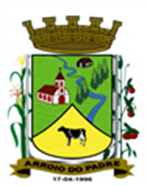 ESTADO DO RIO GRANDE DO SULPREFEITURA DE ARROIO DO PADREGABINETE DO PREFEITOLEI Nº 2.626 DE 05 DE MARÇO DE 2024.Dispõe sobre correção dos arts. 2º 3º e 6º da Lei Municipal nº 2.622, de 19 de fevereiro de 2024.O Vice Prefeito Municipal no Exercício do Cargo de Prefeito de Arroio do Padre, RS, Sr. Edegar Henke, faz saber que a Câmara de Vereadores aprovou e eu sanciono e promulgo a seguinte Lei.                                                                                   Art. 1º A presente Lei altera os arts. 2º, 3º e 6º da Lei Municipal nº 2.622, de 19 de fevereiro de 2024, corrigindo o nome da Secretaria Municipal onde o contratado deverá atuar.Art. 2º Os arts. 2º, 3º e 6º da Lei Municipal nº 2.622, de 19 de fevereiro de 2024, passarão a vigorar com a seguinte redação:Art. 2º A presente Lei trata da contratação por tempo determinado de servidor que desempenhará suas funções junto a Secretaria de Obras, Infraestrutura, Saneamento e Trânsito.Art. 3º Fica autorizado o Município de Arroio do Padre, a contratar servidor pelo prazo de 06 (seis) meses, para desenvolver a função de Auxiliar de Obras e Serviços Públicos, junto a Secretaria de Obras, Infraestrutura, Saneamento e Trânsito, conforme quadro abaixo:Art. 6º O recrutamento, a seleção e a contratação do servidor será de responsabilidade da Secretaria Municipal da Administração, Planejamento, Finanças, Gestão e Tributos, cabendo a Secretaria Municipal de Obras, Infraestrutura, Saneamento e Trânsito, a celebração e a fiscalização do contrato celebrado.Art. 3º Esta Lei entra em vigor na data de sua publicação. Arroio do Padre, 05 de março de 2024.__________________________Edegar Henke Vice Prefeito no Exercício do Cargo de PrefeitoNº de CargosDenominaçãoRemuneração MensalCarga Horária Semanal01 profissionalAuxiliar de Obras e Serviços PúblicosR$ 1.362,1940 horas